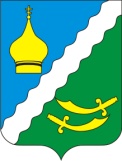 РОССИЙСКАЯ ФЕДЕРАЦИЯРОСТОВСКАЯ ОБЛАСТЬМАТВЕЕВО – КУРГАНСКИЙ РАЙОНМУНИЦИПАЛЬНОЕ ОБРАЗОВАНИЕ«МАТВЕЕВО - КУРГАНСКОЕ СЕЛЬСКОЕ ПОСЕЛЕНИЕ»АДМИНИСТРАЦИЯ МАТВЕЕВО – КУРГАНСКОГОСЕЛЬСКОГО ПОСЕЛЕНИЯПОСТАНОВЛЕНИЕ        В соответствии с Федеральным законом от 06.10.2003 № 131-ФЗ «Об общих принципах организации местного самоуправления в Российской Федерации», Федеральным законом от 12.01.1996 № 8-ФЗ «О погребении и похоронном деле», Федеральным законом от 27.07.2010 № 210-ФЗ «Об организации предоставления государственных и муниципальных услуг», Администрация Матвеево-Курганского  сельского поселения,                                   ПОСТАНОВЛЯЕТ:1.Утвердить административный регламент муниципальной услуги «Выдача разрешений на захоронение, подзахоронение (перезахоронение) на муниципальных кладбищах Матвеево-Курганского  сельского поселения» согласно приложению к постановлению.          2. Постановление вступает в силу со дня его официального обнародования.          3. Контроль за исполнением настоящего постановления оставляю  за  собой.  Глава  администрацииМатвеево-Курганского сельского поселения                                                                      Г.В.Щеткова                                                                                                                                                          Приложение                             к постановлению Администрации Матвеево-Курганского сельского поселения                                                                           от  12.10.2022 № 202Административный регламентпо предоставлению муниципальной услуги «Выдача разрешений на захоронение, подзахоронение (перезахоронение) на муниципальных кладбищахМатвеево-Курганского  сельского поселения»I. ОБЩИЕ ПОЛОЖЕНИЯ1.1. Цели разработки.Настоящий Административный регламент разработан в целях повышения качества  предоставления  и  доступности  муниципальной  услуги  «Выдача разрешений  на  захоронение, подзахоронение (перезахоронение)  на  муниципальных  кладбищах  Матвеево-Курганского сельского  поселения»  (далее  –  муниципальная  услуга), создания комфортных условий для получения муниципальной услуги. Настоящий Административный регламент  определяет  порядок,  сроки  и последовательность действий  (административных процедур) при предоставлении муниципальной услуги.1.2. Круг заявителей. Получателями  муниципальной  услуги  являются:  любые  физические  лица, являющиеся  родственниками  умерших  и  обратившиеся  в  Администрацию Матвеево-Курганского  сельского  поселения  для  предоставления  муниципальной услуги, а также юридические лица, в случае если  они указаны в завещательном распоряжении умершего или волеизъявление родственника (далее – Заявитель).1.3. Настоящий Регламент размещается на официальном сайте Матвеево-Курганского сельского поселения.1.4. Требования к порядку информирования о предоставлении муниципальной услуги:
1.4.1. Сведения о местонахождении и графике работы:1) администрация Матвеево-Курганского сельского поселения (далее - Администрация) расположена по адресу: 346970, Ростовская область, Матвеево-Курганский район, п.Матвеев Курган, ул. 1 Пятилетка, 42. Режим работы: понедельник, вторник, среда, четверг, пятница с 08.00 до 16.12 час., обеденный перерыв с 12.00 до 13.00 .Справочный телефон и факс: 8 (86341) 31460.          Адрес электронной почты: sp21222@donpac.ru         1.5. Для получения информации по вопросам предоставления муниципальной услуги, ходе ее предоставления заинтересованные лица вправе обратиться:1) в устной форме в рабочее время по телефонам: 8 (86341) 31460;2) в устной форме при личном обращении в приемные часы по адресу: 346970, Ростовская область, Матвеево-Курганский район, п.Матвеев Курган, ул. 1 Пятилетка, 42;3) в письменной форме в Администрацию на основании письменного заявления по адресу346970, Ростовская область, Матвеево-Курганский район, п. Матвеев Курган, ул. 1 Пятилетка, 42;4) в форме электронного документа в Администрацию по электронной почте: sp21222@donpac.ru         1.6. На информационных стендах в Администрации размещается следующая обязательная информация:1) адрес официального сайта в сети Интернет;2) график работы структурного подразделения, ответственного за предоставление муниципальной услуги;3) выдержки из правовых актов, содержащих нормы, регулирующие деятельность по предоставлению муниципальной услуги;4) перечень документов, необходимых для получения муниципальной услуги.1.7. На официальном сайте в сети Интернет размещается следующая информация:1) наименование и почтовый адрес, адрес электронной почты Администрации;2) телефон структурного подразделения, ответственного за предоставление муниципальной услуги;3) приемные часы структурного подразделения, ответственного за предоставление муниципальной услуги;4) перечень документов, необходимых для получения муниципальной услуги;5) текст настоящего Регламента с приложениями.1.8. При ответах на телефонные звонки и устные обращения специалист Администрации подробно и в вежливой (корректной) форме  информируют обратившихся по интересующим их вопросам. Ответ на телефонный звонок должен начинаться с информации о наименовании  организации,  в  которую  позвонил гражданин,  фамилии,  имени,  отчестве  и  должности  лица,  принявшего телефонный звонок, ответственный за предоставление муниципальной услуги, обязан в соответствии с поступившим запросом предоставлять информацию по следующим вопросам:1) о графике работы и месте нахождении Администрации;2) о входящих номерах, под которыми зарегистрировано обращение, заявление, поступившее в Администрацию;3) о нормативных правовых актах, регулирующих предоставление муниципальной услуги (наименование, номер, дата принятия нормативного правового акта);4) о перечне документов, необходимых для получения муниципальной услуги;5) о сроках предоставления муниципальной услуги;6) о времени приема и выдачи документов;7) о порядке обжалования действий (бездействия) и решений, осуществляемых и принимаемых в ходе предоставления муниципальных услуг;8) о ходе предоставления муниципальной услуги с момента поступления обращения, заявления в Администрацию.1.9. Заявителю обеспечивается возможность получения информации о порядке предоставления муниципальной услуги на официальном сайте Матвеево-Курганского сельского поселения в сети Интернет.
II. СТАНДАРТ ПРЕДОСТАВЛЕНИЯ МУНИЦИПАЛЬНОЙ УСЛУГИ2.1. Наименование муниципальной услуги. «Выдача разрешений  на  захоронение, подзахоронение (перезахоронение)  на  муниципальных  кладбищах  Матвеево-Курганского сельского  поселения» 2.2. Наименование органа, предоставляющего муниципальную услугу.Муниципальную услугу предоставляет Администрация Матвеево-Курганского сельского поселения (далее – Администрация).2.3. Результат предоставления муниципальной услуги. Конечным результатом предоставления муниципальной услуги является:-  выдача разрешения на  захоронение, подзахоронение (перезахоронение)  на  муниципальных  кладбищах  Матвеево-Курганского сельского  поселения;-  отказ в выдаче разрешения на  захоронение, подзахоронение (перезахоронение)  на  муниципальных  кладбищах  Матвеево-Курганского сельского  поселения.2.4. Срок предоставления муниципальной услуги. 1) прием заявления на выдачу разрешения на погребение умершего (его тела (останков) или праха) и определение места погребения умершего - не более 2 часов;2) выдача разрешения на погребение умершего (его тела (останков) или праха) - не более 2 часов с момента подачи заявления с перечнем документов, предусмотренных в пунктах 2.6, 2.7, 2.8 настоящего Регламента.2.5.  Перечень нормативных правовых актов Российской  Федерации и нормативных правовых актов, регулирующих предоставление муниципальной услуги. Нормативные правовые акты, регулирующие предоставление муниципальной услуги: Федеральным  законом  от  06.10.2003  №  131-ФЗ  "Об  общих  принципах организации местного самоуправления в Российской Федерации".Федеральным  законом  от  12.01.1996  N  8-ФЗ  "О  погребении  и похоронном деле".Указом  Президента Российской  Федерации  от 29  июня  1996  г.                   №  1001 "О гарантиях прав граждан на предоставление услуг по погребению умерших".СанПиН  2.1.1279-03  "Гигиенические  требования  к  размещению, устройству  и  содержанию  кладбищ,  зданий  и  сооружений  похоронного назначения" (утв.  постановлением Главного государственного санитарного врача Российской Федерации от 6 апреля 2003 г.).СанПиН 42-128-4690-88 "Санитарные правила содержания  территории населенных мест".Уставом муниципального образования Матвеево-Курганского сельского поселения.Положением об организации похоронного дела на территории Матвеево-Курганского сельского поселения (утвержденного постановлением Администрации Матвеево-Курганского сельского поселения от  05.04.2011 №74 «Об утверждении  Положения об  организации  ритуальных услуг и содержании мест  захоронений на территории Матвеево-Курганского сельского поселения»).Правилами содержания мест погребения на территории Матвеево-Курганского сельского поселения (утвержденными постановлением Администрации Матвеево-Курганского сельского поселения от  05.04.2011 №74 «Об утверждении  Положения об  организации  ритуальных услуг и содержании мест  захоронений на территории Матвеево-Курганского сельского поселения»).2.6. Исчерпывающий перечень документов, необходимых в соответствии с нормативными правовыми актами для предоставления муниципальной услуги, которые являются необходимыми и обязательными для предоставления муниципальной услуги, подлежащих предоставлению Заявителем:1) заявление на выдачу разрешения на погребение умершего (его тела (останков) или праха),  взявшим на себя обязанность осуществить погребение умершего, подписанное Заявителем, документ заполняется по форме, указанной в приложении № 3 и 4 к настоящему Регламенту;2) копия документа, удостоверяющего личность заявителя (заявителей), являющегося физическим лицом, либо личность представителя физического или юридического;3) копия документа, удостоверяющего права (полномочия) представителя физического или юридического лица, если с заявлением обращается представитель заявителя (заявителей);4) копию свидетельства о смерти, выданное органами регистрации актов гражданского состояния или копию справки о смерти, выданная медицинским учреждением;5) документ, подтверждающий факт кремации (для захоронения урны с прахом).2.7. Разрешение на погребение умершего (его тела (останков) или праха) в случае родственного захоронения может быть выдано в случае, если умерший является супругом (супругой), отцом, матерью, сыном, дочерью, усыновителем, усыновленным, полнородными и не полнородными братом или сестрой, внуком, внучкой, дедушкой, бабушкой захороненного лица и производится при наличии документов, предусмотренных в пункте 2.6 настоящего Регламента, и следующих документов (документ заполняется по форме, указанной в приложении № 2 к настоящему Регламенту):1) копия гербового свидетельства о смерти на ранее умершего (погибшего);2) копии свидетельств о браке или документы, подтверждающие близкое родство между умершим (погибшим) и ранее умершим (погибшим);3) письменное разрешение на захоронение от лица, ответственного за место захоронения умершего (погибшего) в могилу или ограду близкого родственника.2.8. Для предоставления места захоронения для погребения невостребованных тел умерших, личность которых установлена или не установлена органами внутренних дел в определенные законодательством Российской Федерации сроки, заявитель представляет следующие документы:1) заявление на выдачу разрешения на погребение, взявшим на себя обязанность осуществить погребение умершего, подписанное Заявителем, документ заполняется по форме, указанной в приложении № 5 к настоящему Регламенту;2) копию паспорта или иной документ, удостоверяющий личность лица, взявшего на себя обязанность осуществить погребение умершего;3) согласие органов внутренних дел на погребение умершего, личность которого не установлена в определенные законодательством Российской Федерации сроки;4) копию свидетельства о смерти, выданное органами регистрации актов гражданского состояния.2.9. Все документы предоставляются в копиях с одновременным предоставлением подлинников на обозрение.2.10. Заявление подается на имя главы Администрации. В заявлении должны быть указаны:1) фамилия, имя, отчество Заявителя, место его жительства, а также номер контактного телефона;2) основания для предоставления разрешения на предоставление места захоронения для погребения умершего (его тела (останков) или праха).2.11. Заявление и документы должны соответствовать следующим требованиям:1) заявление должно быть составлено на русском языке с указанием Ф.И.О. Заявителя, его места жительства и контактного телефона;2) в предоставленных документах не должно быть подчисток, приписок, зачеркнутых слов и иных исправлений;3) все документы, представленные Заявителем, должны быть исполнены ручкой, подписаны Заявителем собственноручно;4) электронный документ должен быть оформлен по общим правилам делопроизводства и иметь реквизиты, установленные для аналогичного документа на бумажном носителе.2.12. Услуги, получение которых необходимо и обязательно для получения муниципальной услуги, отсутствуют.2.13. Запрещается требовать от Заявителя:1) представления документов и информации или осуществления действий, представление или осуществление которых не предусмотрено нормативными правовыми актами, регулирующими отношения, возникающие в связи с предоставлением муниципальной услуги;2) представления документов и информации, которые находятся в распоряжении органов, предоставляющих муниципальные услуги, иных государственных органов, органов местного самоуправления либо подведомственных государственным органам или органам местного самоуправления организаций, в соответствии с нормативными правовыми актами Российской Федерации, нормативными правовыми актами субъектов Российской Федерации, муниципальными правовыми актами, за исключением документов, включенных в определенный перечень документов, утвержденный частью 6 статьи 7 Федерального закона от 27.07.2010 № 210-ФЗ "Об организации предоставления государственных и муниципальных услуг" (Заявитель вправе представить указанные документы и информацию в органы, предоставляющие государственные услуги, и органы, предоставляющие муниципальные услуги, по собственной инициативе).2.14. Исчерпывающий перечень оснований для отказа в приеме документов, необходимых для предоставления муниципальной услуги:1) непредоставление (неполное предоставление) документов, указанных в пунктах 2.6, 2.7, 2.8 настоящего Регламента;2) несоответствие заявления и документов требованиям п. 2.11 2.12 настоящего Регламента;3) отсутствие полномочий у лица, действующего от имени представляемого.2.15. Исчерпывающий перечень оснований для отказа в предоставлении муниципальной услуги:
Основаниями для отказа является:1) заявитель не является лицом, исполнившим обязанность осуществить погребение умершего;2) отсутствие свободного земельного участка для погребения на указанном заявителем кладбище в указанном месте;3) невозможность погребения в указанном заявителем месте по причине несоответствия размера земельного участка.2.16. Порядок, размер и основания взимания государственной пошлины или иной платы, взимаемой за предоставление муниципальной услуги. Государственная пошлина или иная плата за предоставление муниципальной услуги не взимаются.2.17. Время ожидания заявителя в очереди при обращении в Администрацию для получения муниципальной услуги не должно превышать 15 минут.Максимальный срок ожидания заявителя при получении результата предоставления муниципальной услуги не должен превышать одного часа с момента представления заявителем документов, необходимых для предоставления муниципальной услуги.2.18. Срок регистрации заявления, поданного на личном приеме, не может превышать 15 минут.2.19. В случае направления заявления о предоставлении муниципальной услуги и прилагаемых к нему документов в форме электронного документа их регистрация должна быть проведена специалистом  администрации, ответственным за прием входящих документов, не позднее 30 минут с момента поступления.2.20. Специалист регистрирует заявление в Книге регистрации захоронений (далее - Книга регистрации).Книга регистрации должна содержать следующие сведения:порядковый номер обращения;дату обращения;фамилию, имя, отчество умершего;дату рождения умершего;дату смерти умершего;дату захоронения;фамилию, имя, отчество, адрес места жительства лица, взявшего на себя обязанность осуществить погребение умершего.Книга регистрации является документом строгой отчетности и подлежит в установленном порядке передаче в архив. Должна быть пронумерована, прошнурована, скреплена печатью, подписана Главой администрации поселения. В Книге регистрации используется сквозная нумерация (начиная с первого номера) и ведется по годам. Все исправления в Книге регистрации должны быть оговорены надписью "Исправленному верить" и подтверждены подписью должностного лица, внесшего исправления.2.21. Основанием для приостановления процедуры предоставления муниципальной услуги является подача Заявителем заявления о приостановлении предоставления муниципальной услуги.2.22. Основания для прекращения процедуры предоставления муниципальной услуги является отзыв Заявителем поданного заявления о предоставлении муниципальной услуги.2.23. Требования к помещениям, в которых предоставляются муниципальные услуги:1) помещения должны соответствовать санитарно-эпидемиологическим правилам и нормативам;2) здания и помещения должны содержать места для информирования, ожидания и приема Заявителей. Места информирования Заявителей о процедуре предоставления муниципальной услуги, заполнения необходимых документов, ожидания для подачи и получения документов должны соответствовать комфортным условиям для Заявителей и оптимальным условиям работы специалистов;3) места для информирования Заявителей должны быть оборудованы информационными стендами, на которых размещается необходимая информация о порядке предоставления муниципальной услуги;4) места ожидания должны быть оборудованы местами для сидения, а также столами (стойками) для возможности оформления документов;5) в зданиях организуются помещения (кабинеты) для приема Заявителей. Помещения (кабинеты) должны быть оборудованы информационными табличками с указанием номера кабинета, фамилии, имени, отчества и должности специалиста, осуществляющего прием, времени приема посетителей. Каждое рабочее место специалистов должно быть оборудовано персональным компьютером с возможностью доступа к необходимым информационным базам данных и организационной технике;6) вход в здание, в котором расположены помещения (кабинеты) для приема Заявителей, должен быть оборудован соответствующей табличкой (вывеской), содержащей наименование органа местного самоуправления;7) в целях обеспечения конфиденциальности сведений о Заявителях одним специалистом одновременно ведется прием только одного посетителя. Одновременное консультирование и (или) прием двух и более посетителей не допускаются;8) требования к помещениям, в которых предоставляется муниципальная услуга, размещению и оформлению визуальной, текстовой и мультимедийной информации о порядке предоставления таких услуг должны обеспечивать доступность для инвалидов в соответствии с законодательством Российской Федерации о социальной защите инвалидов.В случаях если помещение невозможно полностью приспособить с учетом потребностей инвалидов, лицо, в чьем оперативном управлении находится данное помещение, до реконструкции или капитального ремонта здания, в котором данное помещение расположено, принимают согласованные с одним из общественных объединений инвалидов, осуществляющих деятельность на территории городского округа, меры для обеспечения доступа инвалидов к месту предоставления услуги либо, когда это, возможно, обеспечивают предоставление услуги по месту жительства инвалида или в дистанционном режиме.2.24. Показатели доступности:1) возможность подачи заявления и документов, необходимых для предоставления муниципальной услуги, по электронной почте через официальный сайт администрации Матвеево-Курганского сельского поселения;2) возможность получения информации о ходе предоставления муниципальной услуги, в том числе с использованием информационно-коммуникационных технологий.2.25. Показатели качества:1) количество взаимодействий Заявителя с должностными лицами Администрации - не более двух;2) продолжительность каждого взаимодействия - не более 15 минут;3) отсутствие обоснованных жалоб со стороны Заявителей по вопросам предоставления муниципальной услуги;4) соблюдение сроков выполнения административных процедур, установленных настоящим Регламентом.2.26. Заявителям обеспечивается возможность получения информации о порядке предоставления муниципальной услуги, в том числе о форме заявления о предоставлении муниципальной услуги, на официальном сайте Матвеево-Курганского сельского поселения в сети Интернет.При направлении запроса в форме электронного документа, обеспечивается направление Заявителю сообщения, подтверждающего поступление запроса в Администрацию.III. СОСТАВ, ПОСЛЕДОВАТЕЛЬНОСТЬ И СРОКИ ВЫПОЛНЕНИЯ АДМИНИСТРАТИВНЫХ ПРОЦЕДУР, ТРЕБОВАНИЯ К ПОРЯДКУ ИХ ВЫПОЛНЕНИЯ, В ТОМ ЧИСЛЕ ОСОБЕННОСТИ ВЫПОЛНЕНИЯ АДМИНИСТРАТИВНЫХ ПРОЦЕДУР В ЭЛЕКТРОННОЙ ФОРМЕ3.1. Предоставление муниципальной услуги включает в себя следующие процедуры:1) прием и регистрация заявления с приложением документов, необходимых для предоставления муниципальной услуги;2) рассмотрение заявления и представленных документов;3) принятие решения о выдаче разрешения или об отказе в выдаче разрешения с указанием причин отказа;4) выдача (направление) Заявителю результата муниципальной услуги;5) блок-схема последовательности административных процедур при предоставлении муниципальной услуги приведена в приложение № 1 к настоящему Регламенту.3.2. Прием и регистрация заявления с приложением документов, необходимых для предоставления муниципальной услуги. Основанием для начала административной процедуры является поступление заявления о предоставлении муниципальной услуги в Администрацию. Заявление подается на имя главы Администрации.3.3. Заявление может быть подано в письменном виде посредством личного обращения, а также может быть подано в форме электронного документа на адрес электронной почты Администрации:1) в случае подачи заявления при личном обращении в Администрацию, специалист, ответственный за прием входящей корреспонденции, знакомится с представленным заявлением и приложенными к нему документами. В случае отсутствия прилагаемых документов делает об этом отметку на заявлении. Проверяет соответствие копий представленных документов (за исключением нотариально заверенных) их оригиналам, что подтверждается отметкой на копии и заверяется подписью специалиста. Если копия документа представлена без предъявления оригинала, отметка не делается. Специалист, ответственный за прием входящей корреспонденции, проставляет отметку о принятии заявления на втором экземпляре заявления, который остается у заявителя, либо на копии заявления. Максимальный срок выполнения данного действия составляет 15 минут;2) при наличии оснований к отказу в приеме документов, определенных пунктами 2.6, 2.7, 2.8  настоящего Регламента, выдает заявителю уведомление об отказе в принятиизаявления с указанием причин отказа. Максимальный срок выполнения данного действия составляет 15 минут; 3) в случае подачи заявления в форме электронного документа специалист Администрации, ответственный за прием входящей корреспонденции в электронном виде, распечатывает заявление и все прикрепленные к нему документы на бумажный носитель. В случае отсутствия прикрепленных файлов к поданному в форме электронного документа заявлению составляет акт об отсутствии прикрепленных файлов. Не позднее рабочего дня направляет лицу, подавшему заявление, электронное сообщение о принятии заявления;4) принятое заявление регистрируется специалистом Администрации, ответственным за прием входящей корреспонденции, в Книге регистрации с указанием даты регистрации и присвоением регистрационного номера. Максимальный срок выполнения данного действия составляет 15 минут.3.4. Дата регистрации заявления в Администрации является датой начала срока предоставления муниципальной услуги.3.5. Рассмотрение заявления и представленных документов: основанием для начала административной процедуры является получение специалистом зарегистрированного заявления с прилагаемыми документами.3.6. Специалист рассматривает поступившее заявление, проверяет наличие всех необходимых и обязательных документов, предусмотренных пунктами 2.6, 2.7, 2.8 настоящего Регламента, проверяет представленные документы на соответствие требованиям, предусмотренным пунктами 2.11, 2.12 настоящего Регламента, устанавливает наличие (отсутствие) оснований к отказу в предоставлении муниципальной услуги.3.7. Принятие решения о выдаче разрешения или об отказе в выдаче разрешения с указанием причин отказа.3.8. По результатам рассмотрения заявления и документов:1) при наличии оснований к отказу в предоставлении муниципальной услуги, предусмотренных пунктом 2.16 настоящего Регламента, специалист подготавливает письменный ответ об отказе в предоставлении муниципальной услуги с указанием причин такого отказа и направляет его на подпись главе Администрации. Максимальный срок выполнения данного действия составляет 1 рабочий день. Глава Администрации подписывает письменный ответ об отказе в предоставлении муниципальной услуги и направляет его для регистрации в установленном порядке.Максимальный срок выполнения данного действия составляет 1 рабочий день.2) при отсутствии оснований к отказу в предоставлении муниципальной услуги, предусмотренных пунктом 2.16 настоящего Регламента, специалист заполняет утвержденную форму разрешения и регистрирует его в Книге регистрации, после чего разрешение подписывает глава Администрации.Максимальный срок выполнения данного действия составляет 1 час.3.9. Результатом административной процедуры является подписанное и зарегистрированное разрешение или письменное уведомление об отказе в предоставлении муниципальной услуги с указанием причин отказа.3.10. Выдача (направление) Заявителю результата предоставления муниципальной услуги: основанием для начала административной процедуры является получение специалистом подписанного и зарегистрированного разрешения или письменного уведомления об отказе в предоставлении муниципальной услуги с указанием причин отказа.3.11. Результат предоставления муниципальной услуги выдается специалистом непосредственно Заявителю с оформлением записи о факте выдачи с подписью и расшифровкой подписи лица, получившего документ, и с указанием даты получения или направляется по почте (электронной почте), при этом в Книге регистраций специалистом делается отметка "отправлено по почте (электронной почте)".IV. ФОРМЫ КОНТРОЛЯ ЗА ИСПОЛНЕНИЕМ         АДМИНИСТРАТИВНОГО РЕГЛАМЕНТА4.1. Порядок осуществления текущего контроля за соблюдением и исполнением ответственными должностными лицами Администрации положений настоящего Регламента и иных нормативно-правовых актов, устанавливающих требования к предоставлению муниципальной услуги, а также принятием ими решений:1) текущий контроль за соблюдением порядка предоставления муниципальной услуги специалистами, ответственными за предоставление муниципальной услуги, осуществляется главой Администрации;2) текущий контроль осуществляется путем проведения проверок соблюдения и исполнения специалистами, участвующими в оказании муниципальной услуги, положений настоящего Регламента, иных нормативных правовых актов, устанавливающих требования к предоставлению муниципальной услуги, а также принятия ими решений в ходе предоставления муниципальной услуги.4.2. Порядок и периодичность осуществления плановых и внеплановых проверок полноты и качества предоставления муниципальной услуги, в том числе порядок и формы контроля за полнотой и качеством предоставления муниципальной услуги:1) проверки могут быть плановыми и внеплановыми. Плановые проверки осуществляются на основании утвержденных планов работы, Администрации. Внеплановые проверки проводятся по конкретному обращению Заявителя с жалобой на нарушение его прав и законных интересов действиями (бездействием) специалистов Администрации, ответственных за предоставление услуги;2) для проведения проверки полноты и качества предоставления муниципальной услуги формируется комиссия, состав которой определяется правовым актом Администрации;3) результаты деятельности комиссии оформляются в виде акта, в котором отмечаются выявленные недостатки и предложения по их устранению.4.3. Ответственность должностных лиц за решения и действия (бездействие), принимаемые (осуществляемые) ими в ходе предоставления муниципальной услуги:1) за нарушение положений настоящего Регламента или иных нормативных правовых актов, устанавливающих требования к предоставлению муниципальной услуги, должностные лица привлекаются к ответственности в соответствии с законодательством Российской Федерации;2) персональную ответственность за своевременное и качественное предоставление муниципальной услуги, а также за соблюдение сроков и порядка предоставления муниципальной услуги, достоверность информации, за правильность подготовки документов, своевременную выдачу документов, за разглашение конфиденциальной информации несут специалисты, ответственные за предоставление муниципальной услуги, в соответствии с должностными обязанностями;3) персональная ответственность должностных лиц, ответственных за предоставление муниципальной услуги, закрепляется в их должностных инструкциях.4.4. Положения, характеризующие требования к порядку и формам контроля за предоставлением муниципальной услуги, в том числе со стороны граждан, их объединений и организаций:1) контроль за предоставлением муниципальной услуги со стороны уполномоченных должностных лиц Администрации должен быть всесторонним и объективным;2) граждане, их объединения и организации вправе осуществлять контроль за предоставлением муниципальной услуги путем направления вышестоящему должностному лицу органа, предоставляющего муниципальную услугу, обоснованной жалобы, с указанием конкретных нарушений, совершенных должностным лицом органа, предоставляющего муниципальную услугу;3) граждане, их объединения и организации вправе осуществлять контроль за предоставлением муниципальной услуги иными не запрещенными законодательством Российской Федерации способами.VII. Порядок обжалования действий (бездействия) и решений,соответственно осуществляемых и принимаемых в ходепредоставления муниципальной услуги7.1.  Действия  (бездействие)  и  решения  специалиста,  соответственно осуществляемые  и  принимаемые  в  ходе  предоставления  муниципальной услуги,  могут  быть  обжалованы  пользователем  муниципальной  услуги  во внесудебном порядке или в суде.7.2.  Внесудебный порядок  подачи, рассмотрения  и  разрешения  жалоб на действия  (бездействие)  и  решения  должностных  лиц  определяется действующим законодательством Российской Федерации. 7.3.  Порядок судебного обжалования действий (бездействия) и  решений, соответственно  осуществляемых  и  принимаемых  в  ходе  предоставления муниципальной услуги, определяется законодательством Российской Федерации о гражданском  судопроизводстве и судопроизводстве  в арбитражных судах.7.4.  Заявители  имеют  право  обратиться  в  орган,  предоставляющий муниципальную услугу с  жалобой лично  или направить  письменное обращение, жалобу (претензию) на бумажном носителе, в электронной форме.Рассмотрение  обращений  заявителей  осуществляется  в  порядке, установленном  нормативными  правовыми  актами  Российской  Федерации  и Приморского края.7.5.  При  обращении  заявителей  в  письменной  форме  срок  рассмотрения жалобы не должен превышать 15 рабочих дней с момента регистрации обращения, а в случае обжалования отказа органа,  предоставляющего муниципальную услугу, должностного лица органа,  предоставляющего муниципальную услугу, в приеме документов у заявителя либо в исправлении допущенных  опечаток и ошибок или в случае  обжалования  нарушения установленного срока таких исправлений  -  в течение пяти рабочих дней со дня ее регистрации. 7.6.  Заявитель в своем письменном обращении  (жалобе)  в  обязательном порядке указывает: 1)  наименование органа,  предоставляющего муниципальную услугу, должностного  лица органа,  предоставляющего   муниципальную  услугу,  либо муниципального  служащего,  решения  и  действия  (бездействие)  которых обжалуются; 2)  фамилию,  имя,  отчество  (последнее  -  при  наличии),  сведения  о  месте жительства заявителя -  физического лица либо наименование, сведения о месте нахождения  заявителя  -  юридического  лица,  а  также  номер  (номера) контактного  телефона,  адрес  (адреса)  электронной  почты  (при  наличии)  и почтовый адрес, по которым должен быть направлен ответ заявителю;3)  сведения  об  обжалуемых  решениях  и  действиях  (бездействии)  органа, предоставляющего  муниципальную  услугу,  должностного  лица  органа, предоставляющего муниципальную услугу, либо муниципального служащего;4)  доводы,  на  основании  которых  заявитель  не  согласен  с  решением  и действием (бездействием) органа, предоставляющего муниципальную  услугу, должностного  лица  органа,  предоставляющего   муниципальную  услугу,  либо муниципального  служащего. Заявителем  могут быть  представлены  документы (при наличии), подтверждающие доводы заявителя, либо их копии.7.7.  По  результатам  рассмотрения  жалобы  ответственным  лицом принимается решение об удовлетворении требований заявителя либо об отказе в удовлетворении жалобы. Не  позднее  дня,  следующего  за  днем  принятия  указанного  решения, заявителю в письменной форме и по желанию заявителя в электронной форме направляется мотивированный ответ о результатах рассмотрения жалобы.7.8. В случае установления в ходе или по результатам рассмотрения жалобы признаков  состава  административного  правонарушения  или  преступления уполномоченное  на  рассмотрение  жалобы  должностное  лицо, незамедлительно направляет имеющиеся материалы в органы прокуратуры.Приложение  1к административному регламентуот  12.10.2022 № 202Блок-схемапредоставления муниципальной услуги«Выдача разрешений на захоронение на кладбищах поселения»Приложение  2к административному регламентуот 12.10.2022  №202ФОРМА РАЗРЕШЕНИЯ НА ПОГРЕБЕНИЕ УМЕРШЕГО (ЕГО ТЕЛА (ОСТАНКОВ) ИЛИ ПРАХА)(фамилия имя отчество , человека которому выдается разрешение)
Разрешить захоронение (новое, родственное) умершего _____________________________                                                                                                                                               (дата смерти)                            _____________________________________________________________________________
(фамилия имя отчество, умершего)Администрацией Матвеево-Курганского сельского поселения предоставлено место захоронения

для погребения (земельный участок) на кладбище ____________________________

на участке ______________________________ размером __________________ кв. м
с соблюдением требований законодательства и муниципальных правовых актов,
регулирующих погребение и устройство могил.Захоронение произвести "__" ______________ 20__ г. в __________ ч.
дата и время захоронения, указанные в заявлении или по согласованию с лицом, взявшим на себя обязанность осуществить погребение умершего.Исполнитель работ по погребению: __________________________________________

_____________________________________________________________________________
                                                    (полное наименование Исполнителя работ по погребению)«__» ____________ 20__ г.
____________________________ ___________ ______________________________
(наименование должности)                                        (подпись)                              (фамилия, имя, отчество)
Разрешение выдал___________________________

___________________________
* Примечание. Срок действия разрешения семь рабочих дней. В случае если погребение не осуществлено в установленный срок, настоящее разрешение аннулируется, участок для погребения предоставляется другим лицам.Размер бесплатно предоставляемого участка земли гарантирует погребение на этом же участке земли умершего супруга или близкого родственника (дети, родители, усыновленные, усыновители, родные братья и родные сестры, внуки, дедушка, бабушка).
Информация для Исполнителя работ по погребению:- подготовка могилы осуществляется по предъявлении настоящего разрешения;
- копка могил осуществляется в течение времени, когда кладбище открыто для посещения, копка могил в ночное время запрещена. 	Приложение 3к административному регламентуот 2022 №Главе Администрации 
Матвеево-Курганского сельского поселения
_____________________________________ 
от __________________________________ 
_____________________________________ 
Ф.И.О., наименование лица, взявшего на себя
обязанность осуществить погребение умершего
Адрес места жительства (места нахождения): 
______________________________________ 
______________________________________ 
______________________________________ 
контактный телефон ЗАЯВЛЕНИЯ НА ПОГРЕБЕНИЕ УМЕРШЕГО (ЕГО ТЕЛА (ОСТАНКОВ) ИЛИ ПРАХА)Прошу выделить бесплатно земельный участок для погребения умершего (гроб или урна с прахом)___________________________________________________________                                                                                            Ф.И.О. умершего полностьюЗахоронение будет произведено "____" ___________ 20____ г. в ________ ч.
                                                                                                дата и время захоронения умершегоПрилагаю к заявлению следующие документы:1)_________________________________________________________________________ 
2)_________________________________________________________________________ 
3)_________________________________________________________________________ 
4)_________________________________________________________________________ 
5)_________________________________________________________________________ 
Я, _______________________________________________________________________,
                                                                               Ф.И.О. заявителя полностьюС Правилами содержания мест погребения и порядка деятельности общественных кладбищ на территории Матвеево-Курганского сельского поселения ознакомлен(а).Об ответственности, предусмотренной законодательством Российской Федерации за предоставление недостоверных сведений и введение в заблуждение потребителя ритуальных услуг, предупрежден.Настоящим заявлением я своей волей и в своем интересе подтверждаю мое согласие и согласие моего доверителя на обработку моих персональных данных и персональных данных доверителя и персональных данных умершего (погибшего) в администрации Матвеево-Курганского сельского поселения в соответствии с п. 2 ст. 6 и п. 2 ст. 9 Федерального закона от 27.07.2006 № 152-ФЗ "О персональных данных" без права предоставления персональных данных третьим лицам, за исключением случаев, установленных законом.Представитель по доверенности ________________________________________
Ответственный за захоронение:
Подпись ____________/____________________________ "__" ___________ 20__ г.

Ф.И.О., для юр. лиц - должность

Заявление зарегистрировано в Книге регистраций захоронений под № ________

________________________________/________________________

Ф.И.О. принявшего заявление подпись Приложение 4к административному регламентуот 12.10.2022 №202 Главе Администрации 
Матвеево-Курганского сельского поселения
_____________________________________ 
от __________________________________ 
_____________________________________ 
Ф.И.О., наименование лица, взявшего на себя
обязанность осуществить погребение умершего
Адрес места жительства (места нахождения): 
______________________________________ 
______________________________________ 
______________________________________ 
контактный телефон ЗАЯВЛЕНИЯ НА ПОГРЕБЕНИЕ УМЕРШЕГО (ЕГО ТЕЛА (ОСТАНКОВ) ИЛИ ПРАХА)(в случае родственного захоронения)Прошу выделить бесплатно земельный участок для погребения умершего родственника (гроб или урна с прахом)__________________________________________ 
                                                                                              Ф.И.О. умершего полностью
степень родства с заявителем или иные сведения на участке N _________ кладбища ___________________________________________ указать куда, в родственную могилу или в                                наименование кладбища
ограду на свободное место где ранее захоронен умерший родственник в _________ году 
___________________________________________________________________________                Ф.И.О. ранее умершего полностьюСтепень родства с умершим__________________________________________________________
На могиле имеется __________________________________________________________________
                                                                                    указать вид надгробия или трафаретас надписью ________________________________________________________________________

Захоронение будет произведено "__" ___________ 20__ г. в __________ ч.
                                                                    дата и время захоронения умершегоПрилагаю к заявлению следующие документы:1)_________________________________________________________________________ 
2)_________________________________________________________________________ 
3)_________________________________________________________________________ 
4)_________________________________________________________________________ 
5)_________________________________________________________________________ 
Другие родственники по захоронению ____________________________
                                                                                                        (Ф.И.О. умершего - кого хоронят) к ___________________________________________________ претензий не имеют.
                                                                          (Ф.И.О. умершего к кому хоронят)             В случае возникновения претензий со стороны других родственников эксгумация будет производиться за мой счет. Сведения, указанные в заявлении о родственных отношениях, подтверждаю. За правильность сведений несу полную ответственность.
        Я, _______________________________________________________________________,
                                                                                                        Ф.И.О. заявителя полностью

        С Правилами содержания мест погребения и порядка деятельности общественных кладбищ на территории Матвеево-Курганского сельского поселения ознакомлен(а).Об ответственности, предусмотренной законодательством Российской Федерации за предоставление недостоверных сведений и введение в заблуждение потребителя ритуальных услуг, предупрежден.Настоящим заявлением я своей волей и в своем интересе подтверждаю мое согласие и согласие моего доверителя на обработку моих персональных данных и персональных данных доверителя и персональных данных умершего (погибшего) в администрации Матвеево-Курганского сельского поселения соответствии с п. 2 ст. 6 и п. 2 ст. 9 Федерального закона от 27.07.2006 № 152-ФЗ "О персональных данных" без права предоставления персональных данных третьим лицам, за исключением случаев, установленных законом.Представитель по доверенности ________________________________________

Ответственный за захоронение:
Подпись ____________/____________________________ "__" ___________ 20__ г.

Ф.И.О., для юр. лиц - должность

Заявление зарегистрировано в Книге регистраций захоронений под № ________

________________________________/________________________

Ф.И.О. принявшего заявление подпись Приложение  5к административному регламентуот 12.10.2022 №202Главе Администрации 
Матвеево-Курганского сельского поселения 
_____________________________________ 
от ___________________________________ 
_____________________________________ 
(полное наименование специализированной службы 
по вопросам похоронного дела) 
Ф.И.О., наименование лица, взявшего 
на себя обязанность осуществить 
погребение умершего 
Юридический адрес: 
_____________________________________ 
_____________________________________ 
Место фактического осуществления деятельности
_____________________________________ 
_____________________________________ 
ИНН ________________________________ 
_____________________________________                                                                                                                                        контактный телефон 
ФОРМА ЗАЯВЛЕНИЯ НА ПОГРЕБЕНИЕ УМЕРШЕГО (ЕГО ТЕЛА (ОСТАНКОВ) ИЛИ ПРАХА)         Прошу выделить бесплатно земельный участок для погребения умершего (одиночное захоронение) на кладбище __________________________________________
для погребения умершего * __________________________________________________
Ф.И.О. (последнее - при наличии) умершего
Дата рождения умершего * "___" _____________________ 20__ г.

Дата смерти умершего: "______" _____________________ 20__ г.
Свидетельство о смерти: _____________________________________________________________
                                                                                       (номер, дата выдачи, кем выдано)
Адрес регистрации по последнему месту жительства умершего * ___________________
Сведения, указанные в заявлении, подтверждаю 
___________________________________________________________________________
                                                  (занимаемая должность, подпись, расшифровка подписи)Захоронение будет произведено "_____" _____________ 20__ г. в ________ ч.
                                                                                     (дата и время захоронения умершего)
Прилагаю к заявлению следующие документы:1)_________________________________________________________________________ 
2)_________________________________________________________________________ 
3)_________________________________________________________________________ 
4)_________________________________________________________________________ 
5)_________________________________________________________________________            Я, _______________________________________________________________,
                                                                                                        Ф.И.О. заявителя полностью            С Правилами содержания мест погребения и порядка деятельности общественных кладбищ на территории Матвеево-Курганского сельского поселения ознакомлен(а).            Об ответственности, предусмотренной законодательством Российской Федерации за предоставление недостоверных сведений и введение в заблуждение потребителя ритуальных услуг, предупрежден.Настоящим заявлением я своей волей и в своем интересе подтверждаю мое согласие и согласие моего доверителя на обработку моих персональных данных и персональных данных доверителя и персональных данных умершего (погибшего) в администрации Матвеево-Курганского сельского поселения соответствии с п. 2 ст. 6 и п. 2 ст. 9 Федерального закона от 27.07.2006 № 152-ФЗ "О персональных данных" без права предоставления персональных данных третьим лицам, за исключением случаев, установленных законом.Представитель по доверенности ________________________________________

Ответственный за захоронение:
Подпись ____________/____________________________ "__" ___________ 20__ г.

Ф.И.О., для юр. лиц - должность

Заявление зарегистрировано в Книге регистраций захоронений под № ________

________________________________/________________________

Ф.И.О. принявшего заявление подпись Примечание * в данных строках ставится прочерк, если:1) осуществляется погребение умерших, личность которых не установлены органами внутренних дел (полиции) в установленные законодательством Российской Федерации сроки;2) осуществляется погребение умерших, не имеющих супруга, близких родственников, иных родственников либо законного представителя умершего, взявших на себя обязанность осуществить погребение умершего, и при этом отсутствует вышеуказанная информация о таких умерших.12 октября 2022 г               №202           п.Матвеев КурганОб утверждении административного регламента по предоставлению муниципальной услуги «Выдача разрешений на захоронение, подзахоронение (перезахоронение) на муниципальных кладбищах Матвеево-Курганского   сельского поселения»